Исх. № ___  от      .2022 г.Правление,Региональные отделенияОбщероссийской общественной организации малого и среднего предпринимательства «ОПОРА РОССИИ»,Ассоциация «НП «ОПОРА»07.06.2022 в 16 часов 00 минут состоится вебинар на тему «Контролирующее должника лицо в банкротстве: риски привлечения к субсидиарной ответственности».Ведущий вебинара:В рамках вебинара рассмотрим:кто является  контролирующими лицами должника; риски перед контролирующими лицами должника;кто может пострадать в случае банкротства организации;как избежать субсидиарной ответственности.На основании актуальной судебной практики подробно будет раскрыто понятие «контролирующее лицо». Произойдет разбор типичных ошибок контролирующих должника лиц, которые могут привести к последующему банкротству компании. Организатор мероприятия: Комиссии по финансовому оздоровлению и банкротству Общероссийской общественной организации малого и среднего предпринимательства «ОПОРА РОССИИ».﻿Ссылка для регистрации и подключения: https://us02web.zoom.us/meeting/register/tZMkde-trjkvEtfxYRagNw3T4nkKLaQiGgww  Исполнительный директор 						А.Н. Шубин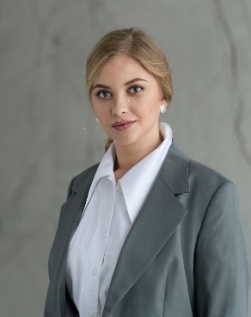 Шаповалова Екатерина Николаевна - юрист по банкротству, медиатор, победитель премии "Антикризисный управляющий 2021" в номинации "Защита арбитражных управляющих",  член Комиссии «ОПОРЫ РОССИИ» по финансовому оздоровлению и банкротству 